INDICAÇÃO Nº 2035/2018Indica ao Poder Executivo Municipal operação “tapa-buracos” na Rua Ernesto de Cillo em frente ao numeral 114 no Bairro Santa Rita de Cássia. Excelentíssimo Senhor Prefeito Municipal, Nos termos do Art. 108 do Regimento Interno desta Casa de Leis, dirijo-me a Vossa Excelência para sugerir que, por intermédio do Setor competente, seja executada operação “tapa-buracos” na Rua Ernesto de Cillo em frente ao numeral 114  no Bairro Santa Rita de Cássia, neste município. Justificativa:Conforme reivindicação de munícipes, este vereador pôde constatar o estado de degradação da malha asfáltica da referida via pública, fato este que prejudica as condições de tráfego e potencializa a ocorrência de acidentes, bem como o surgimento de avarias nos veículos automotores que por esta via diariamente trafegam. Plenário “Dr. Tancredo Neves”, em 01 de Março de 2.018.Cláudio Peressim-vereador-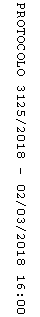 